МУНИЦИПАЛЬНОЕ КАЗЁННОЕ УЧРЕЖДЕНИЕ
«УПРАВЛЕНИЕ ПО OPI АНИЗАЦИИ ОБРАЗОВАТЕЛЬНОЙ ДЕЯТЕЛЬНОСТИ НА
ТЕРРИТОРИИ МАМСКО - ЧУЙСКОГО РАЙОНА»Справка по результатам проверкиОУ (МКОУ «Мусковитская СОШ»)На основании приказа начальника управления от 22 января 2018 года №16  проведена плановая проверка в отношенииМКОУ «Мусковитская СОШ», и. Мусковит, ул. КомсомольскаяНазвание, адрес ОУДата проверки		31	января 2018 г.Рекомендации директору школы А.А.Мондохонову: Создать и утвердить номенклатуру дел на 2018 год.Разработать и утвердить инструкцию по делопроизводству. Приказом назначить ответственного за делопроизводство и архив. Создать опись дел постоянного хранения. Создать экспертную комиссию, устанавливающую ценность документов. Разработать положение об экспертной комиссии. Привести документацию школы в надлежащий вид. Привести  в надлежащий вид документы по обеспечению безопасности при перевозке детей школьным автобусом (прошить, утвердить паспорт БДД, утвердить инструкцию по соблюдению мер безопасности при поездках на школьном автобусе для детей).Утвердить надлежащим образом инструкцию для водителя, ознакомить водителя с инструкцией под роспись. Пункты с 1 по 8 – срок устранения замечаний 01 марта 2018 г.Принять меры по подготовке документов по организованным поездкам детей на муниципальные мероприятия в соответствии с требованиями Постановления правительства РФ  от 17 декабря 2013 г. № 1177 «Об утверждении Правил организованной  перевозки группы детей автобусами» - срок постоянно.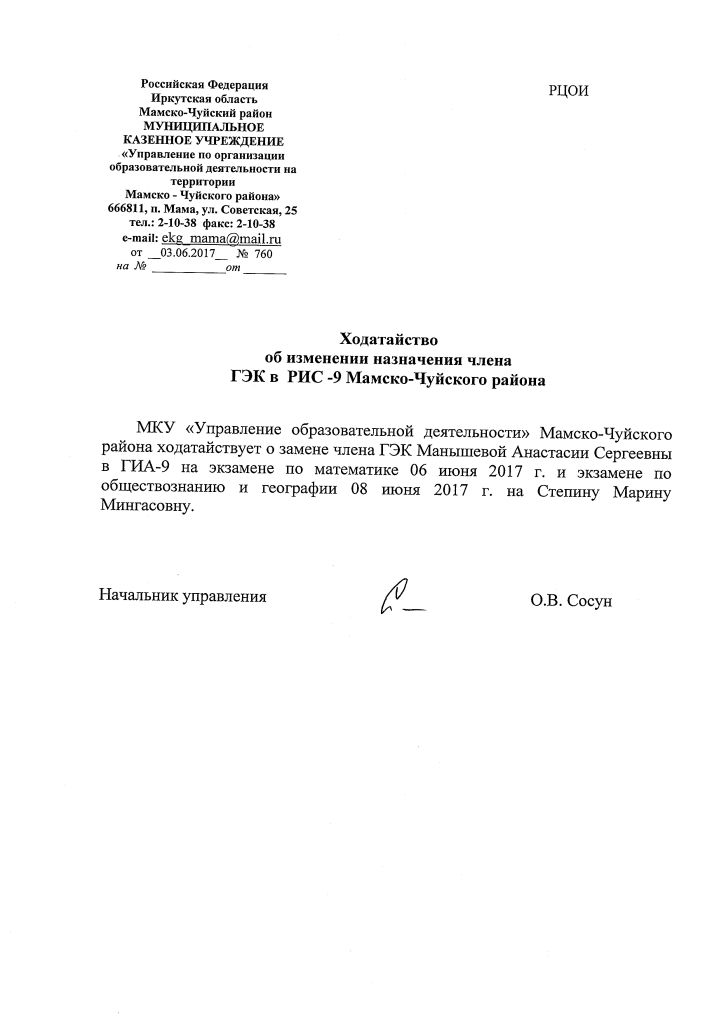 Начальник управления					О.В. Сосун№п/пВопросы проверкиРезультат проверки1Проверка организации перевозок детей школьными автобусами. Положение «Об организации специальных (школьных)  перевозок обучающихся образовательных организаций Мамско-Чуйского района» от  16.12.2013 г.Организация перевозки детей на муниципальные мероприятия. НПА: Постановление Правительства РФ  от 17 декабря 2013 г. № 1177 «Об утверждении Правил организованной перевозки группы детей автобусами» Паспорт безопасности дорожного движения имеется, дата актуализации 27.04.2017 г. не прошит, не утвержден ГИБДДИнструкция по БД для обучающихся при поездках на школьном автобусе №60 датирована 30.08.2012 г. и.о. директора Мондохоновым А.А.  печати нет, на данный момент не пересмотрена.Инструкция для водителя без даты, не согласована с представителем трудового коллектива, нет подписи ознакомления водителяЖурнал регистрации инструктажа обучающихся по безопасности поездки на автобусе не прошит, начат 03.09.2012 г.Документация по БД не отражена в номенклатуре дел школы, не систематизированаОрганизация перевозки детей на муниципальные мероприятия регламентируется Постановлением правительства РФ №117 от 17.12.2013 г. (с изменениями), в ходе проверки установлено, что не в полной мере соблюдается п. 4, а именно, перечень документов не соответствует утвержденном (не указаны полные данные детей (ФИО), номера тел. родителей,  место отправления и прибытия, мед.обеспечение, марка машины)Документы должны быть оформлены и отправлены в соответствующие структуры за три дня до поездки.2Заполнение книги выдачи аттестатов Порядок заполнения, учета и выдачи аттестатов об основном общем и среднем общем образовании и их дубликатов (приказ Минобрнауки от 14.02.2014 № 115)Книги выдачи аттестатов по уровням обучениясоответствует Порядку. Замечания устранены (справка по проверке от 27 января 2017 г)3Организация хранения бензина для школьного автобусаОпределено место хранения бензина для школьного автобуса, приказом назначен ответственный, выдача бензина водителю производится по акту выдачи под роспись.4ДелопроизводствоОтсутствует утвержденная номенклатура дел на 2016, 2017, 2018 года. Отсутствует инструкция по делопроизводству, отсутствует приказ о назначении ответственного за делопроизводство и архив.  Отсутствует опись дел постоянного хранения. Не создана экспертная комиссия, устанавливающая ценность документов.Имеющаяся номенклатура дел (2015 г.) содержит не корректные записи (например, места хранения документов «канцелярия»). Дела, по имеющееся номенклатуре дел, имеют разрозненный вид, не позволяющий увидеть систему делопроизводства.